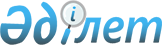 О внесении изменений и дополнения в постановление Правления Национального Банка Республики Казахстан от 8 мая 2015 года № 77 "Об утверждении Правил проведения операции по одновременной передаче активов и обязательств банка в части либо в полном размере другому (другим) банку (банкам), в том числе операции по одновременной передаче активов и обязательств между родительским банком и дочерним банком, в отношении которого была проведена реструктуризация, и согласования уполномоченным органом данных операций, а также видов активов и обязательств, подлежащих передаче при проведении указанных операций"Постановление Правления Национального Банка Республики Казахстан от 28 апреля 2017 года № 73. Зарегистрировано в Министерстве юстиции Республики Казахстан 1 июня 2017 года № 15190.      В целях совершенствования нормативных правовых актов Республики Казахстан Правление Национального Банка Республики Казахстан ПОСТАНОВЛЯЕТ:

      1. Внести в постановление Правления Национального Банка Республики Казахстан от 8 мая 2015 года № 77 "Об утверждении Правил проведения операции по одновременной передаче активов и обязательств банка в части либо в полном размере другому (другим) банку (банкам), в том числе операции по одновременной передаче активов и обязательств между родительским банком и дочерним банком, в отношении которого была проведена реструктуризация, и согласования уполномоченным органом данных операций, а также видов активов и обязательств, подлежащих передаче при проведении указанных операций" (зарегистрированное в Реестре государственной регистрации нормативных правовых актов под № 11158, опубликованное 27 мая 2015 года в информационно-правовой системе "Әділет") следующие изменения и дополнение:

      заголовок изложить в следующей редакции:

      "Об утверждении Правил проведения операции по одновременной передаче активов и обязательств банка в части либо в полном размере другому (другим) банку (банкам), в том числе операции по одновременной передаче активов и обязательств между родительским банком и дочерним банком, и согласования уполномоченным органом данных операций, а также видов активов и обязательств, подлежащих передаче при проведении указанных операций";

      пункт 1 изложить в следующей редакции:

      "1. Утвердить прилагаемые Правила проведения операции по одновременной передаче активов и обязательств банка в части либо в полном размере другому (другим) банку (банкам), в том числе операции по одновременной передаче активов и обязательств между родительским банком и дочерним банком, и согласования уполномоченным органом данных операций, а также виды активов и обязательств, подлежащих передаче при проведении указанных операций.";

      в Правилах проведения операции по одновременной передаче активов и обязательств банка в части либо в полном размере другому (другим) банку (банкам), в том числе операции по одновременной передаче активов и обязательств между родительским банком и дочерним банком, в отношении которого была проведена реструктуризация, и согласования уполномоченным органом данных операций, а также виды активов и обязательств, подлежащих передаче при проведении указанных операций, утвержденных настоящим постановлением:

      заголовок изложить в следующей редакции:

      "Правила проведения операции по одновременной передаче активов и обязательств банка в части либо в полном размере другому (другим) банку (банкам), в том числе операции по одновременной передаче активов и обязательств между родительским банком и дочерним банком, и согласования уполномоченным органом данных операций, а также виды активов и обязательств, подлежащих передаче при проведении указанных операций";

      преамбулу изложить в следующей редакции:

      "Настоящие Правила проведения операции по одновременной передаче активов и обязательств банка в части либо полном размере другому (другим) банку (банкам), в том числе операции по одновременной передаче активов и обязательств между родительским банком и дочерним банком, и согласования уполномоченным органом данных операций, а также виды активов и обязательств, подлежащих передаче при проведении указанных операций (далее - Правила), разработаны в соответствии с Законом Республики Казахстан от 31 августа 1995 года "О банках и банковской деятельности в Республике Казахстан" (далее - Закон о банках) и определяют порядок осуществления операции по одновременной передаче активов и обязательств банка в части либо полном размере другому (другим) банку (банкам), в том числе операции по одновременной передаче активов и обязательств между родительским банком и дочерним банком путем передачи от дочернего банка родительскому банку активов в части либо в полном размере и обязательств в полном размере и передачи от родительского банка дочернему банку сомнительных и безнадежных активов в части либо в полном размере, а также порядок согласования уполномоченным органом данных операций, виды активов и обязательств, подлежащих передаче при проведении указанных операций, и устанавливают переходный период по таким операциям.";

      пункт 1 изложить в следующей редакции:

      "1. Операция по одновременной передаче активов и обязательств банка в части либо полном размере другому (другим) банку (банкам), в том числе операция по одновременной передаче активов и обязательств между родительским банком и дочерним банком, осуществляются в целях защиты интересов прав кредиторов и депозиторов банка.";

      в пункт 2 внесено изменение на государственном языке, текст на русском языке не меняется;

      в часть вторую пункта 4 внесено изменение на государственном языке, текст на русском языке не меняется;

      в часть вторую пункта 8 внесено изменение на государственном языке, текст на русском языке не меняется;

      в подпункт 4) пункта 9 внесено изменение на государственном языке, текст на русском языке не меняется;

      в часть первую пункта 12 внесено изменение на государственном языке, текст на русском языке не меняется; 

      в пункты 13 и 14 внесены изменения на государственном языке, текст на русском языке не меняется;

      в пункт 16 внесено изменение на государственном языке, текст на русском языке не меняется;

      в часть первую пункта 20 внесено изменение на государственном языке, текст на русском языке не меняется;

      в пункт 21 внесено изменение на государственном языке, текст на русском языке не меняется;

      в подпункты 1) и 3) пункта 24 внесены изменения на государственном языке, текст на русском языке не меняется;

      дополнить пунктом 30 следующего содержания:

      "30. Положения пунктов 20, 21, 22, 23, 25, 26, 27 и 29, а также подпунктов 1), 2), 3), 4), 6), 7) и 9) пункта 24 Правил распространяются на операцию по одновременной передаче активов и обязательств родительскому банку, осуществляемую в соответствии с пунктом 10 статьи 61-4 Закона о банках дочерним банком, ранее осуществившим операцию, предусмотренную указанной статьей.".

      2. Департаменту методологии финансового рынка (Абдрахманов Н.А.) в установленном законодательством Республики Казахстан порядке обеспечить:

      1) совместно с Юридическим департаментом (Сарсенова Н.В.) государственную регистрацию настоящего постановления в Министерстве юстиции Республики Казахстан;

      2) в течение десяти календарных дней со дня государственной регистрации настоящего постановления направление его копии в бумажном и электронном виде на казахском и русском языках в Республиканское государственное предприятие на праве хозяйственного ведения "Республиканский центр правовой информации" для официального опубликования и включения в Эталонный контрольный банк нормативных правовых актов Республики Казахстан;

      3) размещение настоящего постановления на официальном интернет-ресурсе Национального Банка Республики Казахстан после его официального опубликования.

      3. Управлению по защите прав потребителей финансовых услуг и внешних коммуникаций (Терентьев А.Л.) обеспечить в течение десяти календарных дней после государственной регистрации настоящего постановления направление его копии на официальное опубликование в периодические печатные издания. 

      4. Контроль за исполнением настоящего постановления возложить на заместителя Председателя Национального Банка Республики Казахстан Смолякова О.А.

      5. Настоящее постановление вводится в действие по истечении десяти календарных дней после дня его первого официального опубликования.


					© 2012. РГП на ПХВ «Институт законодательства и правовой информации Республики Казахстан» Министерства юстиции Республики Казахстан
				
      Председатель
Национального Банка

Д. Акишев
